Aan het college van burgemeester en wethouders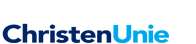 Onderwerp:Schriftelijke vragen ex artikel 35Reglement van orde voor de raadInzake Ontwikkeling financiële reserves 2018-2021                                                                                                IJsselstein, 24 november 2021Geacht college,Naar aanleiding van het persbericht over de sluitende begroting 2022, heeft de ChristenUnie een aantal vragen:Kan het college inzicht geven in de ontwikkeling van de bestemmingsreserves en algemene reserves over de afgelopen vier jaren (van 1-1-2018 tot heden, met daarbij de verwachte stand aan het eind van 2021).Kan het college aangeven welk deel van de vrijval van bestemmingsreserves niet is vrijgevallen vanwege uitgaven waarvoor het geld bestemd was, maar omdat de reserve opnieuw (en dus lager) is vastgesteld en er daardoor een vrijval mogelijk werd?Kan het college inzicht geven in de grootste veroorzakers van de tekorten in de afgelopen jaren?Kan het college aangeven waarom er de afgelopen jaren steeds voor gekozen is om de negatieve resultaten te dekken vanuit de algemene reserves en waarom er door het college geen voorstellen gedaan zijn voor structurele dekking?Kan het college met het oog op de komende jaren aangeven of hieruit lessen te trekken zijn die te gebruiken zijn voor toekomstig beleid / kaderstelling?Met vriendelijke groeten, namens de fractie van de ChristenUnie,Els Kooij, fractievoorzitterChristenUnie IJsselstein